Publicado en San Sebastián - Gipuzkoa el 15/05/2020 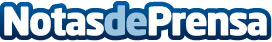 Policlínica Gipuzkoa pionera en ofrecer la receta electrónica privadaPoliclínica Gipuzkoa ha implementado el sistema de recetas electrónicas, también conocidas como e-recetas privadas, en colaboración con el Colegio Oficial de Farmacéuticos de GipuzkoaDatos de contacto:Policlínica Gipuzkoa Comunicación943223750Nota de prensa publicada en: https://www.notasdeprensa.es/policlinica-gipuzkoa-pionera-en-ofrecer-la Categorias: Medicina Industria Farmacéutica Sociedad País Vasco E-Commerce http://www.notasdeprensa.es